Vakantieverklaring werkgeverOndergetekende verklaart dat bovengenoemde werknemer bij hem in dienstverband werkt en door de specifieke aard van zijn/haar beroep geen vakantieverlof kan opnemen in de voor zijn/haar leerplichtige kind(eren) geldende schoolvakanties.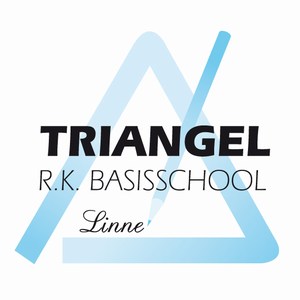 Basisschool TriangelLinnerhof 36	6067 EJ  LINNE0475-462321www.triangel-linne.nldirectie.triangell@innovo.nl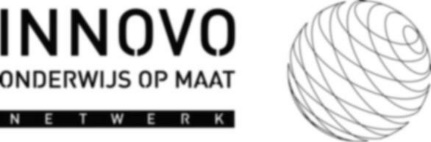 Ruys de Beerenbroucklaan 29a6417 CC Heerlen045 – 5447144www.innovo.nlmail@innovo.nlgegevens van het bedrijfgegevens van het bedrijfgegevens van het bedrijfnaam van het bedrijf:adres:postcode en plaats:telefoon:e-mailgegevens van de werknemergegevens van de werknemergegevens van de werknemernaam en voornamen:adres :postcode en woonplaats:Datum:Handtekening: